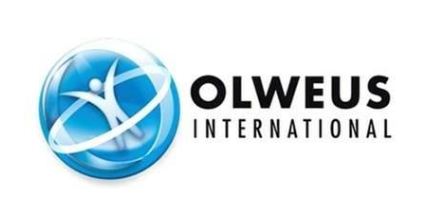 Programos instruktorė – Jurgita Večerskienė.Patyčios – kas tai?Patyčios – tai, veiksmas, kai kas  nors pakartotinai ir tyčia sako arba daro ką nors pikta, nedora, įžeidžiančio kitam asmeniui, kuriam sunku pačiam apsiginti.Patyčių formosFizinis smurtas, žodinis priekabiavimas, melagingų gandų skleidimas, tyčinis išstūmimas iš socialinės grupės, bjaurių, kartais nešvankių žinučių siuntinėjimas internetu, mobiliuoju telefonu ir pan.Programos tikslai:išmokyti visą mokyklos personalą atpažinti, pastebėti patyčias ir tinkamai į jas reaguoti.keisti mokyklos aplinką, kad mokiniai galėtų jaustis saugūs; sumažinti patyčias tarp mokinių; užkirsti kelią naujų patyčių atsiradimui; siekti gerinti mokyklos mikroklimatą. Keturi Programos principai:1. Patyčių stabdymas – suaugusiojo atsakomybė ir pareiga.  2. Šiluma, pozityvus domėjimasis mokiniais ir suaugusiojo aktyvumas;3. Mokykloje yra susitarta dėl teisingų ir tvirtų ribų nepriimtinam elgesiui;4. Kiekvieno mokyklos darbuotojo kompetencija -  atpažinti patyčias bei gebėjimas tinkamai į jas reaguoti.